Утвержден Приказом Закрытого Акционерного Общества «Азербайджанское Каспийское Морское Пароходство» от 01 декабря 2016 года, № 216.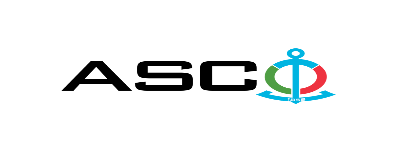 ЗАКРЫТОЕ АКЦИОНЕРНОЕ ОБЩЕСТВО «АЗЕРБАЙДЖАНСКОЕ КАСПИЙСКОЕ МОРСКОЕ ПАРОХОДСТВО» ОБЪЯВЛЯЕТ О ПРОВЕДЕНИИ ОТКРЫТОГО КОНКУРСА НА ЗАКУПКУ РУКАВОВ РАЗЛИЧНОГО НАЗНАЧЕНИЯ НЕОБХОДИМЫХ ДЛЯ СТРУКТУРНЫХ УПРАВЛЕНИИ "ASCO": К о н к у р с №AM115 / 2023 ((на бланке участника-претендента))ПИСЬМО-ЗАЯВКАНА УЧАСТИЕ В ОТКРЫТОМ КОНКУРСЕГород _______ “___”_________20___года ___________№           							                                                                                          Председателю Комитета по Закупкам АСКОГосподину Дж. МахмудлуНастоящей заявкой [с указанием полного наименования претендента-подрядчика] подтверждает намерение принять участие в открытом конкурсе № [с указанием претендентом номера конкурса], объявленном «АСКО» в связи с закупкой «__________». При этом подтверждаем, что в отношении [с указанием полного наименования претендента-подрядчика] не проводится процедура ликвидации, банкротства, деятельность не приостановлена, а также отсутствуют иные обстоятельства, не позволяющие участвовать в данном тендере.  Гарантируем, что [с указанием полного наименования претендента-подрядчика] не является лицом, связанным с АСКО. Сообщаем, что для оперативного взаимодействия с Вами по вопросам, связанным с представленной документацией и другими процедурами, нами уполномочен:Контактное лицо:  Должность контактного лица:  Телефон:  E-mail: Приложение:Оригинал  банковского  документа об  оплате взноса за участие в конкурсе –  на ____ листах.________________________________                                   _______________________(Ф.И.О. уполномоченного лица) (подпись уполномоченного лица)_________________________________                                                  (должность уполномоченного лица)                                                M.П.Объем товаров (работ):Примечание  Условие оплаты принимается только по факту. Другие условия оплаты не принимаются. Товар будет поставлен за один раз.   Контактное лицо по техническим вопросамМахир ИсаевТелефон : +99450 2921232Адрес электронной почты:Mahir.İsyaev@asco.azЭльнур МухтаровТелефон : +99450 3767279Адрес электронной почты: Elnur.muxtarov@asco.azГулу ГулиевТелефон : +99450 2207820Адрес электронной почты: Qulu.quliyevПримечание Товар будет доставлен полностью сразу, а не по партиям.   Контактное лицо по техническим вопросамМахир ИсаевТелефон : +99450 2921232E-mail: Mahir.İsyaev@asco.azРасим МурсаловТелефон : +99450 6754745Адрес эл. почты: mursalov.rasim@asco.az    До заключения договора купли-продажи с компанией победителем конкурса  проводится проверка претендента в соответствии с правилами закупок АСКО.    Компания должна перейти по этой ссылке (http://asco.az/sirket/satinalmalar/podratcilarin-elektron-muraciet-formasi/), чтобы заполнить специальную форму или представить следующие документы:Устав компании (со всеми изменениями и дополнениями)Выписка из реестра коммерческих юридических лиц (выданная в течение последнего 1 месяца)Информация об учредителе юридического лица  в случае если учредитель является юридическим лицомИНН свидетельствоПроверенный аудитором  баланс бухгалтерского учета или налоговая декларация (в зависимости от системы налогообложения) / справка на отсутствие налоговой задолженности в органах налогообложения Удостоверения личности законного представителяЛицензии учреждения необходимые для оказания услуг / работ (если применимо)Договор не будет заключен с компаниями которые не предоставляли указанные документы и не получили позитивную оценку по результатам процедуры проверки и они будут исключены из конкурса!  Перечень документов для участия в конкурсе:Заявка на участие в конкурсе (образец прилагается); Банковский документ об оплате взноса за участие в конкурсе; Конкурсное предложение; Банковская справка о финансовом положении грузоотправителя за последний год (или в течении периода функционирования);Справка из соответствующих налоговых органов об отсутствии  просроченных обязательств по налогам и другим обязательным платежам в Азербайджанской Республике, а также об отсутствии неисполненных обязанностей налогоплательщика, установленных Налоговым кодексом Азербайджанской Республики в течение последнего года (исключая период приостановления). На первичном этапе, заявка на участие в конкурсе (подписанная и скрепленная печатью) и банковский документ об оплате взноса за участие (за исключением конкурсного предложения) должны быть представлены на Азербайджанском, русском или английском языках не позднее 17:00 (по Бакинскому времени) 28 августа 2023 года по месту нахождения Закрытого Акционерного Общества «Азербайджанское Каспийское Морское Пароходство» (далее – «АСКО» или "Закупочная Организация") или путем отправления на электронную почту контактного лица. Остальные документы должны быть представлены в конверте конкурсного предложения.   Перечень (описание) закупаемых товаров, работ и услуг прилагается.Сумма взноса за участие в конкурсе и приобретение Сборника Основных Условий :Претенденты, желающие принять участие в конкурсе, должны оплатить нижеуказанную сумму взноса за участие в конкурсе (название организации проводящий конкурс и предмет конкурса должны быть точно указаны в платежном поручении) путем перечисления средств на банковский счет АСКО с последующим представлением в АСКО документа подтверждающего оплату, в срок не позднее, указанного в первом разделе.  Претенденты, выполнявшие данное требование, вправе приобрести Сборник Основных Условий по предмету закупки у контактного лица в электронном или печатном формате в любой день недели с 09.00 до 18.00 часов до даты, указанной в разделе IV объявления.  Размер платы за участие (без НДС):Взнос за участие в данном конкурсе не взимается.Допускается оплата суммы взноса за участие в манатах или в долларах США и Евро в эквивалентном размере.   Номер счета:Взнос за участие в конкурсе не подлежит возврату ни при каких обстоятельствах, за исключением отмены конкурса АСКО!Гарантия на конкурсное предложение:Для конкурсного предложения требуется банковская гарантия в сумме не менее 1 (одного)% от цены предложения. Форма банковской гарантии будет указана в Сборнике Основных Условий. Оригинал банковской гарантии должен быть представлен в конкурсном конверте вместе с предложением. В противном случае Закупочная Организация оставляет за собой право отвергать такое предложение. Финансовое учреждение, выдавшее гарантию, должно быть принято в финансовых операциях в Азербайджанской Республике и / или в международном уровне. Закупочная организация  оставляет за собой право не принимать никаких недействительных  банковских гарантий.В случае если лица, желающие принять участие в конкурсе закупок, предпочтут  представить гарантию другого типа  (аккредитив, ценные бумаги,  перевод средств на счет указанный в тендерных документах, депозит и другие финансовые активы), в этом случае должны предварительно запросить АСКО посредством контактного лица, указанного в объявлении и получить согласие  о возможности приемлемости такого вида гарантии. Сумма гарантии за исполнение договора требуется в размере 5 (пяти) % от закупочной цены.Для текущей закупочной операции Закупающая Организация произведет оплату только после того, как товары будут доставлены на склад, предоплата не предусмотрена.Предельный срок и время подачи конкурсного предложения:Участники, представившие заявку на участие и банковский документ об оплате взноса за участие в конкурсе до срока, указанного в первом разделе, должны представить свои конкурсные предложения в «АСКО» в запечатанном конверте (один оригинальный экземпляр и одна копия) не позднее 12:00 (по Бакинскому времени) 04 сентябрь 2023 года.Конкурсные предложения, полученные позже указанной даты и времени, не вскрываются и возвращаются участнику.Адрес закупочной организации :Азербайджанская Республика, город Баку AZ1029 (индекс), Ул. М. Усейнова 2, Комитет по Закупкам АСКО. Контактное лицо :Рахим АббасовСпециалист по закупкам Департамента Закупок АСКОТелефон:  +99450 2740277Адрес электронной почты: rahim.abbasov@asco.azПо юридическим вопросам :Телефонный номер: +994 12 4043700 (внутр. 1262)Адрес электронной почты: tender@asco.az Дата, время и место вскрытия конвертов с конкурсными предложениями :Вскрытие конвертов будет производиться в 15.00 (по Бакинскому времени) 05 сентябрь 2023 года по адресу, указанному в разделе V.  Лица, желающие принять участие во вскрытии конверта, должны представить документ, подтверждающий их участие (соответствующую доверенность от участвующего юридического или физического лица) и удостоверение личности не позднее, чем за полчаса до начала конкурса.Сведения о победителе конкурса :Информация о победителе конкурса будет размещена в разделе «Объявления» официального сайта АСКО.№Наименование товараКоличествоЕдиница измеренияНомер заявкиНазвание судна / участкаТребование к сертификату1Шланг фекальный - В(II) - 16 - 50 - 68 - с текстильным каркасом60м е т р10068041И. КеримовСертификат соответствия и качества2Фекальный шланг переходной ø 75 мм30м е т р10068048Р. ГаджиевСертификат соответствия и качества3Фекальный шланг Ø - 60 мм 20 м 10б ГОСТ 18698 - 791ш т.10068205Каспийский Морской Нефтяной Флот – СтворСертификат соответствия и качества4 Гофрированный шланг 75 мм х 4 м2ш т.10068847"БАКИНСКАЯ-5"Сертификат соответствия и качества5Рукав водяной  Ø - 75 мм 80 m 12 бар ГОСТ 18698 - 791ш т.10068962СумгаитСертификат соответствия и качества6Гибкий рукав для вентиляции  ø 90 мм40м е т р10068850Судоремонтно-строительный Завод “Зых”Сертификат соответствия и качества7Рукав соединительный  Dixon ASB 15050ш т.10068017Судоремонтно-строительный Завод “Зых”Сертификат соответствия и качества8Рукав водяной Ø - 25 мм 40 м 8 бар ГОСТ 18698 - 79 1ш т.10067470 МПК - 452Сертификат соответствия и качества9Прозрачный шланг Ø 25 мм20м е т р10067674Зярдаб - 3Сертификат соответствия и качества10 Рукав водяной Ø - 15 мм 30 м 6 бар ГОСТ 18698 - 791ш т.10067470Каспийский Морской Нефтяной ФлотСертификат соответствия и качества11Рукав бытовой водяной Ø 50 мм, 2 гол..,  10 бар30м е т р10067545"ПСК-40"Сертификат соответствия и качества12Фекальный шланг - Ø 50 мм, высокопрочный синтетический кордон выдерживающий 16 бар с металлическим каркасом + антистатическая медная проволока.;  ISO 1307 EN136815м е т р10067944"Орион - 17"Сертификат соответствия и качества13 
Рукав дюритовый внутр.  Ø 60 мм, 7 бар10м е т р10067371АзербайджанСертификат соответствия и качества14Рукав для подачи воздуха высокого давления Ø14 мм, 300 фунтов на квадратный дюйм100м е т р10070596Судоремонтно-строительный Завод “Зых”Сертификат соответствия и качества15Рукав для льяльных вод  В-2-50-12 ГОСТ 5398-7620м е т р10070371Каспийский Морской Нефтяной Флот - "ASCO-1"Сертификат соответствия и качества16КИСЛОРОДНО-ПРОПАНОВЫЙ РУКАВ150м е т р10066641Каспийский Морской Нефтяной ФлотСертификат соответствия и качества17Рукав фекальный Ø 50 мм 40 м 10 бар ГОСТ 18698 - 791ш т.10063445Каспийский Морской Нефтяной Флот - "Тюркан"Сертификат соответствия и качества18Рукав водяной - В(II) - 16 - 50 - 75 - У ГОСТ 18698-79 (с текстильным армированием)50M10071397Каспийский Морской Нефтяной Флот - "А.Мустафаев" Сертификат соответствия и качества19Рукав фекальный Ø - 50 мм 25 m 16 бар 18698 - 791шт. 10071105Каспийский Морской Нефтяной ФлотСертификат соответствия и качества20Фекальный рукав Ø75 мм 12 бар 20 м  Q - 18698 - 791шт. 10071105Каспийский Морской Нефтяной ФлотСертификат соответствия и качества21Резиновый рукав d = 15 мм50м  10070992Каспийский Морской Нефтяной Флот - "Тюркан"Сертификат соответствия и качества22Фекальный рукав  L - 40 м, Ø - 50 мм, 16 бар.2ш т.10071883АСКО - "Губадлы"Сертификат соответствия и качества23Наконечник (Hummer Union Weco) 5" female-male7к о м п л е к т10071883АСКО - "Губадлы"Сертификат соответствия и качества24Резиновый водяной шланг Ø 16 мм, 8 бар60м е т р10071408Каспийский Морской Нефтяной Флот - "Шамахы"Сертификат соответствия и качества25Прозрачный стеклянный рукав 15 х 19 мм.3м е т р10067535ASCO - "Суговушан"Сертификат соответствия и качества№КритерииБаллы1Стоимость конкурсного предложения::-   для претендента, представившего наименьшую цену -   другие конкурсные предложения будут оценены по следующей формуле БЗО = МОП / ЦПП x 90 БАЗ – балл за оценивание МОП – минимальная оценка предложенийЦПП – ценовое предложение претендента90902По срокам доставки:В течение 20 дней с момента первого заказапозднее 20 дней 100